Il faut C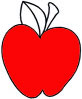 mp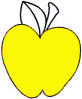 tedep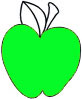 mmes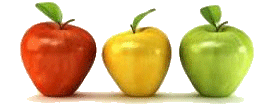 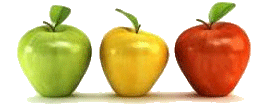 des pommes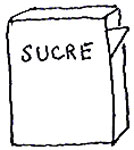 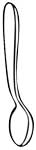 3 cuillères de sucre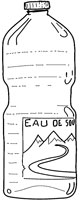 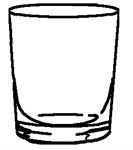 2 verres d’eau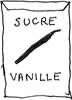 1 sachet de sucre vanillé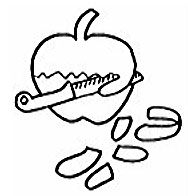  On épluche les pommes.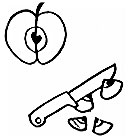 On coupe les pommes en petits morceaux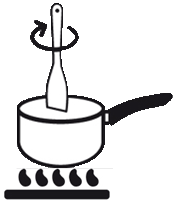 On fait cuire doucement en remuant de temps en temps.